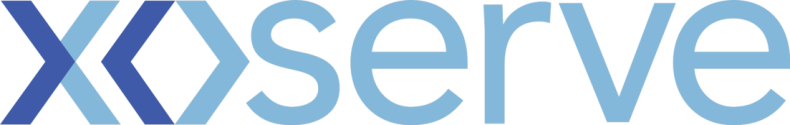 DSC Change ProposalChange Reference Number:  XRN4813Customers to fill out all of the information in this colourXoserve to fill out all of the information in this colour Please send the completed forms to: mailto:box.xoserve.portfoliooffice@xoserve.com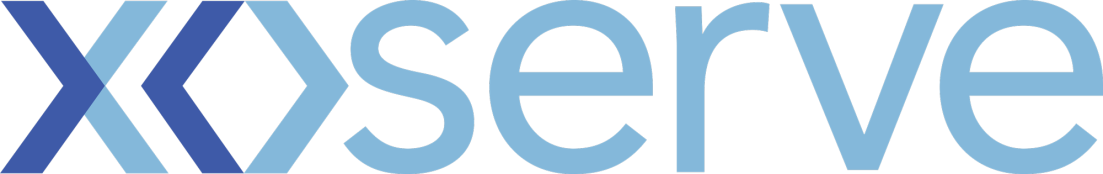 Appendix 1Change Prioritisation Variables Xoserve uses the following variables set for each and every change within the Xoserve Change Register, to derive the indicative benefit prioritisation score, which will be used in conjunction with the perceived delivery effort to aid conversations at the DSC ChMC and DSC Delivery Sub Groups to prioritise changes into all future minor and major releases. Document Version HistoryTemplate Version HistorySection A1: General DetailsSection A1: General DetailsSection A1: General DetailsChange TitleMigration of Xoserve InterfacesMigration of Xoserve InterfacesDate Raised21st November 201821st November 2018Sponsor OrganisationNational GridNational GridSponsor NamePaul JacobPaul JacobSponsor Contact DetailsPaul.jacob@nationalgrid.comPaul.jacob@nationalgrid.comXoserve Contact NameEmma RoseEmma RoseXoserve Contact Details Emma.rose@xoserve.comEmma.rose@xoserve.comChange StatusProposal / With DSG / Out for Consultation / Voting / Approved or Rejected – In Delivery Proposal / With DSG / Out for Consultation / Voting / Approved or Rejected – In Delivery Section A2: Impacted PartiesSection A2: Impacted PartiesSection A2: Impacted PartiesCustomer Class(es) Shipper National Grid Transmission Distribution Network Operator IGT Shipper National Grid Transmission Distribution Network Operator IGTSection A3: Proposer Requirements / Final (redlined) ChangeSection A3: Proposer Requirements / Final (redlined) ChangeSection A3: Proposer Requirements / Final (redlined) ChangeThis request is in reference to the SAP PI interfaces on the SAP PI system now assigned to Cadent, subsequent to the separation of Cadent and NG SAP PI systems. Approximately 130-135 interfaces remain active on the Cadent SAP PI system, which will cease to function once the National Grid and Cadent Networks are separated in March 2019 The project requires the support of the Xoserve team to determine and clarify the following:Source/Target Applications on the Xoserve System SideSupport to identify impacted business processConfirmation of Individual Interface CriticalityConfirmation on interface frequency Confirmation of any required business health checks that need to be complete as part of cutover activitiesConfirmation if additional testing is required from Xoserve in addition to the SIT testingSign off of SIT testing from Xoserve team perspectiveAttached is the high level interface detail:Further Details:All migrations will be fix forward.The Project will actively monitor flows for a 4 week PIS period of interfaces triggers; where there may be annual interfaces the connectivity will be reported on and it will be logged by the AM team to monitor closely those interface not triggered in PIS period. PIS will be led by the project team.As is currently during PIS and after tickets will be raised in the first instance as P4 issues – however the project team will work to fix issues as a high priority during PIS.Key Project Contacts:IS PM – Paul Jacob – Paul.Jacob@nationalgrid.comIS Programme Manager – Andrew.Crust@nationalgrid.comThis request is in reference to the SAP PI interfaces on the SAP PI system now assigned to Cadent, subsequent to the separation of Cadent and NG SAP PI systems. Approximately 130-135 interfaces remain active on the Cadent SAP PI system, which will cease to function once the National Grid and Cadent Networks are separated in March 2019 The project requires the support of the Xoserve team to determine and clarify the following:Source/Target Applications on the Xoserve System SideSupport to identify impacted business processConfirmation of Individual Interface CriticalityConfirmation on interface frequency Confirmation of any required business health checks that need to be complete as part of cutover activitiesConfirmation if additional testing is required from Xoserve in addition to the SIT testingSign off of SIT testing from Xoserve team perspectiveAttached is the high level interface detail:Further Details:All migrations will be fix forward.The Project will actively monitor flows for a 4 week PIS period of interfaces triggers; where there may be annual interfaces the connectivity will be reported on and it will be logged by the AM team to monitor closely those interface not triggered in PIS period. PIS will be led by the project team.As is currently during PIS and after tickets will be raised in the first instance as P4 issues – however the project team will work to fix issues as a high priority during PIS.Key Project Contacts:IS PM – Paul Jacob – Paul.Jacob@nationalgrid.comIS Programme Manager – Andrew.Crust@nationalgrid.comThis request is in reference to the SAP PI interfaces on the SAP PI system now assigned to Cadent, subsequent to the separation of Cadent and NG SAP PI systems. Approximately 130-135 interfaces remain active on the Cadent SAP PI system, which will cease to function once the National Grid and Cadent Networks are separated in March 2019 The project requires the support of the Xoserve team to determine and clarify the following:Source/Target Applications on the Xoserve System SideSupport to identify impacted business processConfirmation of Individual Interface CriticalityConfirmation on interface frequency Confirmation of any required business health checks that need to be complete as part of cutover activitiesConfirmation if additional testing is required from Xoserve in addition to the SIT testingSign off of SIT testing from Xoserve team perspectiveAttached is the high level interface detail:Further Details:All migrations will be fix forward.The Project will actively monitor flows for a 4 week PIS period of interfaces triggers; where there may be annual interfaces the connectivity will be reported on and it will be logged by the AM team to monitor closely those interface not triggered in PIS period. PIS will be led by the project team.As is currently during PIS and after tickets will be raised in the first instance as P4 issues – however the project team will work to fix issues as a high priority during PIS.Key Project Contacts:IS PM – Paul Jacob – Paul.Jacob@nationalgrid.comIS Programme Manager – Andrew.Crust@nationalgrid.comProposed Release1st March 20191st March 2019Proposed Consultation Period  10 Working Days 20 Working Days 30 Working daysOther:  10 Working Days 20 Working Days 30 Working daysOther: Section A4: Benefits and Justification Section A4: Benefits and Justification Section A4: Benefits and Justification Benefit DescriptionWhat, if any, are the tangible benefits of introducing this change? What, if any, are the intangible benefits of introducing this change?Benefit DescriptionWhat, if any, are the tangible benefits of introducing this change? What, if any, are the intangible benefits of introducing this change?Xoserve business processes using SAP PI Interfaces will not fail on National Grid/Cadent Network separationBenefit Realisation When are the benefits of the change likely to be realised?Benefit Realisation When are the benefits of the change likely to be realised?March 2019Benefit Dependencies Please detail any dependencies that would be outside the scope of the change, this could be reliance on another delivery, reliance on some other event that the projects has not got direct control of.Benefit Dependencies Please detail any dependencies that would be outside the scope of the change, this could be reliance on another delivery, reliance on some other event that the projects has not got direct control of.Xoserve Separation ProjectSection A5: Final Delivery Sub Group RecommendationsSection A5: Final Delivery Sub Group RecommendationsSection A5: Final Delivery Sub Group RecommendationsUntil a final decision is achieved, please refer to section C of the form.Until a final decision is achieved, please refer to section C of the form.Until a final decision is achieved, please refer to section C of the form.Final DSG RecommendationApprove / Reject / DeferApprove / Reject / DeferDSG Recommended ReleaseRelease X: Feb / Jun / Nov XX or Adhoc DD/MM/YYYYRelease X: Feb / Jun / Nov XX or Adhoc DD/MM/YYYYSection A6: FundingSection A6: FundingSection A6: FundingFunding Classes  Shipper                                                             XX%   National Grid Transmission                             XX%   Distribution Network Operator                         XX%   IGT                                                                   XX%                                                                           Shipper                                                             XX%   National Grid Transmission                             XX%   Distribution Network Operator                         XX%   IGT                                                                   XX%                                                                          Service Line(s)ROM or funding details Funding Comments This is a Xoserve funded initiative. (BP18 Separation Activities Funding)This is a Xoserve funded initiative. (BP18 Separation Activities Funding)Section A7: CHMC Recommendation Section A7: CHMC Recommendation Section A7: CHMC Recommendation Change Status Approve – Issue to DSG – In Delivery Defer – Issue to Consultation RejectThis change was approved by National Grid Transmission to proceed to delivery at the ChMC meeting on 12th December 2018. Approve – Issue to DSG – In Delivery Defer – Issue to Consultation RejectThis change was approved by National Grid Transmission to proceed to delivery at the ChMC meeting on 12th December 2018.Industry Consultation 10 Working Days 20 Working Days 30 Working daysOther: 10 Working Days 20 Working Days 30 Working daysOther:Expected date of receipt for responses (to Xoserve)XX/XX/XXXXXX/XX/XXXXDSC ConsultationDSC ConsultationDSC ConsultationIssued  Yes No Yes NoDate IssuedComms Ref(s)Number of ResponsesSection A8: DSC Voting OutcomeSection A8: DSC Voting OutcomeSection A8: DSC Voting OutcomeSolution Voting   Shipper                                      Approve / Reject / NA / Abstain  National Grid Transmission       Approve / Reject / NA / Abstain	  Distribution Network Operator   Approve / Reject / NA / Abstain  IGT                                             Approve / Reject / NA / Abstain   Shipper                                      Approve / Reject / NA / Abstain  National Grid Transmission       Approve / Reject / NA / Abstain	  Distribution Network Operator   Approve / Reject / NA / Abstain  IGT                                             Approve / Reject / NA / Abstain Meeting Date XX/XX/XXXXXX/XX/XXXXRelease DateRelease X: Feb / Jun / Nov XX or Adhoc DD/MM/YYYY or NARelease X: Feb / Jun / Nov XX or Adhoc DD/MM/YYYY or NAOverall Outcome Approved for Release X / Rejected Approved for Release X / Rejected Change Driver Type  CMA Order                       MOD / Ofgem  EU Legislation                  License Condition  BEIS                                 ChMC endorsed Change Proposal  SPAA Change Proposal   Additional or 3rd Party Service Request  Other(please provide details below) Xoserve cannot use NG File Transfer (FT) systems, as have separated from NG.Please select the customer group(s) who would be impacted if the change is not deliveredShipper Impact                  iGT Impact          Network Impact                 Xoserve Impact                 National Grid Transmission Impact Associated Change reference  Number(s)N/AAssociated MOD Number(s)N/APerceived delivery effort 0 – 30                        30 – 60  60 – 100                    100+ days                                                                                        Does the project involve the processing of personal data? ‘Any information relating to an identifiable person who can be directly or indirectly identified in particular by reference to an identifier’ – includes MPRNS. Yes (If yes please answer the next question)  No A Data Protection Impact Assessment (DPIA) will be required if the delivery of the change involves the processing of personal data in any of the following scenarios:  New technology    Vulnerable customer data    Theft of Gas Mass data             Xoserve employee data Fundamental changes to Xoserve business Other(please provide details below)  (If any of the above boxes have been selected then please contact The Data Protection Officer (Sally Hall) to complete the DPIA. Change Beneficiary How many market participant or segments stand to benefit from the introduction of the change?  Multiple Market Participants                       Multiple Market Group   All industry UK Gas Market participants     Xoserve Only  One Market Group                                      One Market Participant                           Primary Impacted DSC Service Area Number of Service Areas Impacted  All                Five to Twenty           Two to Five  One            Change Improvement Scale? How much work would be reduced for the customer if the change is implemented? High            Medium          Low Are any of the following at risk if the change is not delivered? Are any of the following at risk if the change is not delivered?  Safety of Supply at risk                   Customer(s) incurring financial loss            Customer Switching at risk Safety of Supply at risk                   Customer(s) incurring financial loss            Customer Switching at riskAre any of the following required if the change is delivered? Are any of the following required if the change is delivered?  Customer System Changes Required   Customer Testing Likely Required    Customer Training Required                       This is the initial view and will be ratified as part of Impact Assessment  Customer System Changes Required   Customer Testing Likely Required    Customer Training Required                       This is the initial view and will be ratified as part of Impact Assessment Known Impact to Systems / ProcessesKnown Impact to Systems / ProcessesPrimary Application impactedBW                    ISU                CMS                           AMT                 EFT               IX                                     Gemini              Birst              Other (please provide details below)Business Process Impact AQ                                  SPA               RGMAReads                             Portal             Invoicing Other (please provide details below) File transfer                                                                                 Are there any known impacts to external services and/or systems as a result of delivery of this change? Yes  (please provide details below)NG FT systems will no longer host these interfaces, if migrated to Xoserve FT systems. NoPlease select customer group(s) who would be impacted if the change is not delivered.  Shipper impact                   Network impact            iGT impact                                          Xoserve impact                  National Grid Transmission ImpactWorkaround currently in operation?Workaround currently in operation?Is there a Workaround in operation?  Yes  NoXoserve needs to have its own FT system as separated from NG.If yes who is accountable for the workaround?  Xoserve External Customer  Both Xoserve and External CustomerWhat is the Frequency of the workaround? What is the lifespan for the workaround? What is the number of resource effort hours required to service workaround? What is the Complexity of the workaround?  Low  (easy, repetitive, quick task, very little risk of human error)   Medium  (moderate difficult, requires some form of offline calculation, possible risk of human error in determining outcome)  High  (complicate task, time consuming, requires specialist resources, high risk of human error in determining outcome)  Change Prioritisation Score32%VersionStatusDateAuthor(s)Summary of Changes1Proposal21/11/2018XoserveCP Raised2Proposal28/11/2018XoserveAppendix added3In Delivery14/12/2018XoserveNotes from ChMC meeting on 12th December addedVersionStatusDateAuthor(s)Summary of Changes3.0Approved17/04/2018Emma SmithTemplate approved at ChMC on 11th July